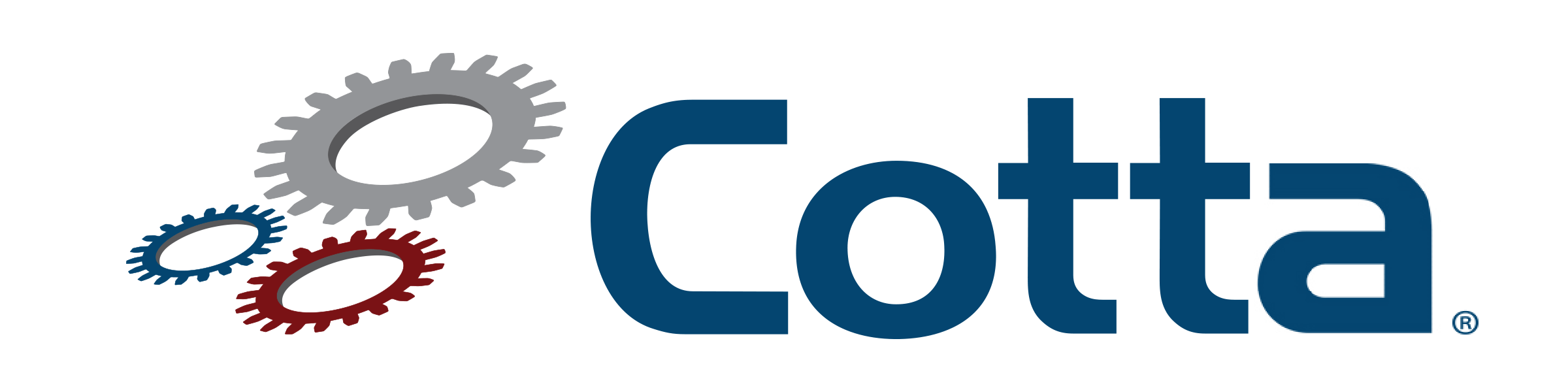 NEW CUSTOMER ACCOUNT APPLICATION Company NameCompany Address City, State, Zip Phone#Fax#Federal Tax ID# D&B #Type of Company Web Address Principal Owners:Name 	 	Title	 	 Name	 	Title	 	A/P ContactA/P PhoneE-mail for InvoicesPurchasing Contact	 	 Purchasing PhoneE-mail for Acknowledgements	 	PLEASE SUBMIT THE FOLLOWING DOCUMENTS TO ALLOW US TO PROCESS YOUR REQUEST:●  One bank reference and three trade references●  Copy of your tax exemption and/or resale certificateI, the undersigned, acknowledge the information in this application is true, and to be used to open an account.CFO/Controller  Signature 	TitleDateFOR OFFICE USE ONLYSales Representative 	ApprovalSales Territory 	ApprovalAnnual Potential 	ApprovalAmount of 1st order 	ApprovalCredit Terms Assigned 	ApprovalCredit Limit 	ApprovalCustomer ID 	Approval